Wesołego jajka, kurczaków, baranka, ciasta z rodzynkami, ostrego chrzanu, tęczowych mazurków, mokrego dyngusa i ode mnie całusa.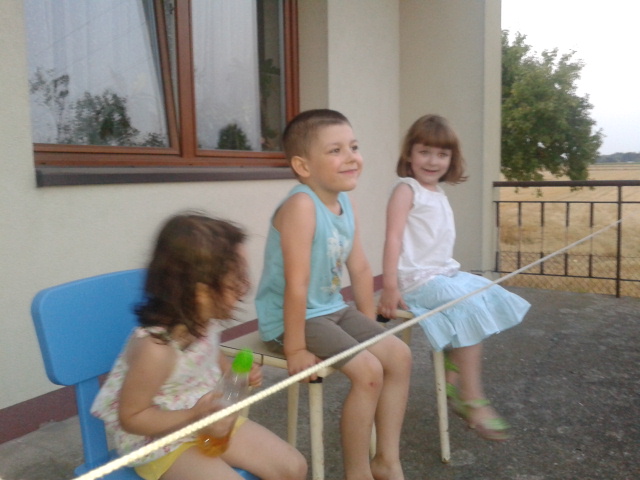 Życzy Marcysia z rodziną